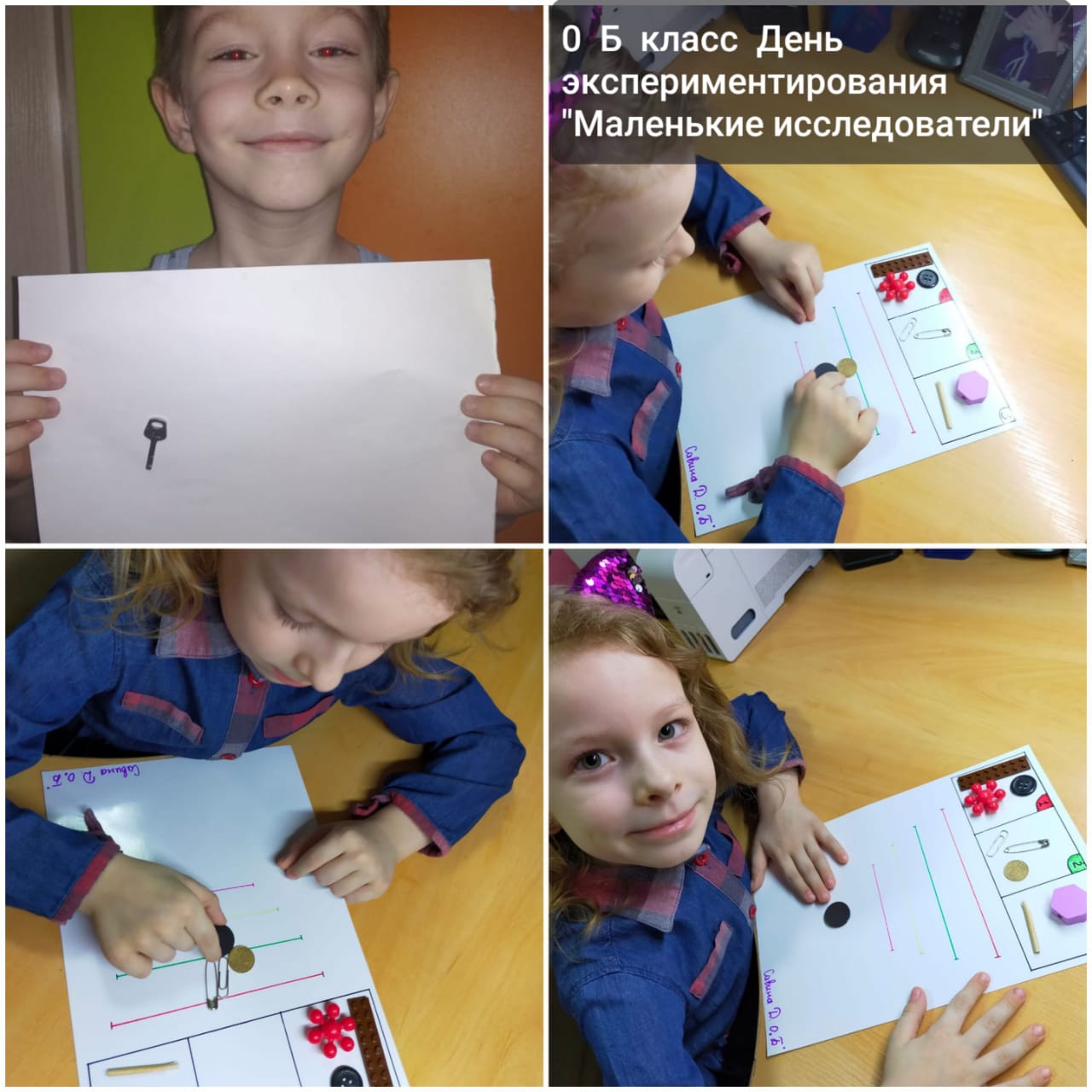 https://www.youtube.com/watch?v=1TlF-Upi73Ihttps://www.youtube.com/watch?v=kEbc_xnBofYhttps://www.youtube.com/watch?v=Anx8Qs85MoU